SPORTDIENST AS i.s.m. WTC SPORTIEF AS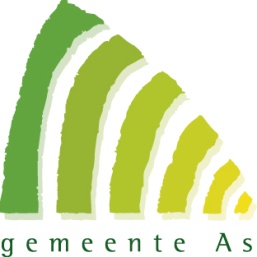 Eerste rit van de 28ste avondvierdaagse 		50 kmDINSDAG 23 JULI 2013I & S van 13u00 tot 17u00Tent LA, Dorpsstraat, 2de bocht RA Steenweg, Maaseikerbaan, na Bormans 1ste straat RA Springstraat, LA Hornszee, RA Boommeerstraat, einde weg RA André Dumontlaan, aan Brico RA fietspad op het mijnterrein tot rotonde LA, einde RA Stationplein (KRC) LA naar route 74, aan de kerk van Zwartberg nieuw fietspad volgen tot rotonde Driehoeven, 2de afslag RA Gieterijstraat, einde weg RA Hengelweistraat (splitsing 30 en 50 km), fietspad LA, naar knooppunt 79 Wagemanskeel, naar knooppunt 305 RD, route 300, naar route 316 aan de StationsstraatControle: Café Vini’s, Stationsstraat 120, Houthalenverder naar knooppunt 316, RD route 308, knooppunt 309, RA Weg naar Spikkelspade, einde weg LA en RA Toekomststraat volgen (lichtjes rechts houden) tot einde weg LA, lichten over aan kerk RA, 1ste weg LA Maastrichtsestraat, in de bocht rechts houden naar de Europalaan, RA tot knooppunt 317, RD route 75 volgen tot knooppunt 75, LA Berkenstraat, RD, RA, LA en RA Kastanjestraat tot Lindeplein LA Edelweisstraat, einde weg route 39 volgen naar knooppunt 40, op Andre Dumontlaan, 3de straat RA Dorpsstraat nog 150 m LAaankomst tentWTC Sportief As wenst je veel fietsgenot en dankt je voor je aanwezigheid.Bij pech: Bergmans Mathieu 0473/28 43 71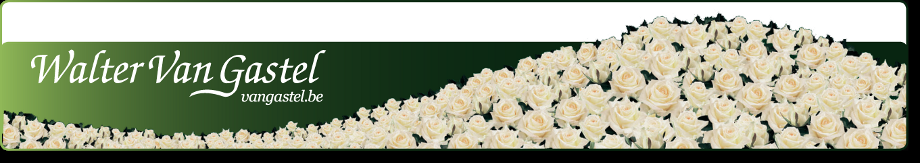 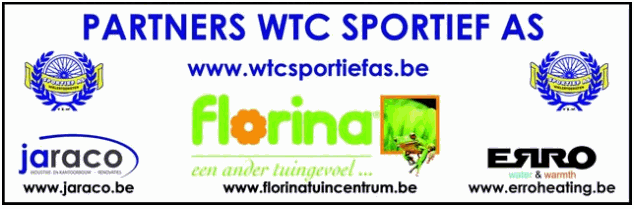 